BON DE COMMANDE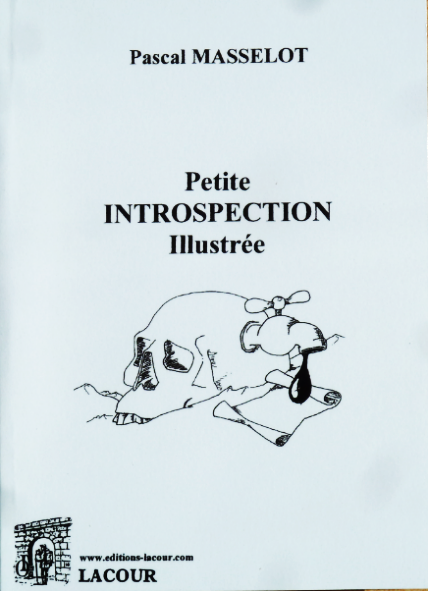 Ce livre nous propose un parcours singulier à travers quinze nouvelles illustrées, puissantes et riches en émotions. C’est un pont, entre humour noir et poésie, qui enjambe les sommets et les abimes que la vie impose quand le pire surgit.Des gouffres de solitude à découvrir, des sentiers d’espoir à parcourir, l’auteur nous entraine sur sa route personnelle pilonnée en plein vol par une maladie implacable.……………………………………………………………………………………15€ l’exemplaire + frais de port ……………………………………………………………………………………Pour le commander : - passer par un professionnel du livre.             Ou                   - Editions LACOUR     www.editions-lacour.com                                     25 bd amiral Courbet                                     30 000 NIMES                                      04 66 67 30 30                                          04 66 67 33 06             Ou                   - passer par l’auteur     masselot.pascal@sfr.fr